Ce questionnaire doit être complété par tout tiers de l’entreprise dans le cadre d’un accord.This questionnaire should be completed by any third party of the company during an agreement.INFORMATIONS SUR LA SOCIÉTÉ / COMPANY INFORMATIONS1.11 - Domaines d'activité de l’entreprise : / Company main fields of activities:2 - ÉQUIPE DIRIGEANTE / EXECUTIVE MANAGEMENT TEAM2.1 - Membres du conseil d'administration et de la direction générale / Board Members, Senior Executives, Directors2.2 - L'un de vos dirigeants est-il salarié d’une autre entreprise ou y possède-t-il un intérêt ? / Is one of your directors employed or has an interest in another company?Cocher la case, si non applicable / Check the box, if not applicable  Si oui, veuillez identifier la/les personne(s), l'entreprise et la fonction occupée : / If yes, please indicate the name and position of the individual(s) concerned:Si oui, ceci peut-il créer un conflit d’intérêts avec la coopération envisagée ? / If yes, could this create a conflict of interests with the envisaged cooperation?3 - ACTIONNARIAT OU PARTS SOCIALES / SHAREHOLDERS3.1 - Société(s) mère(s) / Parent company(ies) :Cocher la case, si non applicable / Check the box, if not applicable  3.2 - Filiales détenues en partie ou en totalité : / Subsidiaries fully or partially held:Cocher la case, si non applicable / Check the box, if not applicable  3.3 - Indiquer la composition des participations dans l’entreprise (personnes physiques et/ou entités commerciales) en remontant jusqu'au bénéficiaire ultime (personne physique). / Please, provide details of your shareholding structure (individuals and/or companies) up to the ultimate beneficial owner (physical person).Si la société citée est cotée en bourse, identifier également les détenteurs de 5 % et plus des actions. / If the company is listed, please identify the holders detaining more than 5% of the shares.4 - PRESTATIONS REALISEES / WORKS PERFORMED 4.1 - Veuillez préciser l’existence présente ou passée (5 dernières années) de contrats entre votre entreprise (ou une société qui lui est affiliée) et notre société ou notre groupe : / Please indicate any present or past contracts between your company and our company or an affiliate of our group : 4.2 - Pays de réalisation de la prestation / Country of execution4.3 - Nature des prestations et pourcentage de l’activité de votre entreprise qui y es / sera dédié : / Type of works and percentage of your company’s activity dedicated to its performance:4.4 - Les prestations nécessitent-elles un enregistrement, une autorisation ou un agrément préalable à la réalisation des activités ? (CIEEMG) / Is a registration, an authorization, an agreement required prior to perform these activities?	Oui/Yes 	Non/No  Si oui, fournir copie de cet enregistrement ou agrément et en indiquer la nature ci-dessous : / If so, please provide a copy of this registration or agreement and specify the type of authorization needed below:4.5 – Si l’entreprise dispose de compte(s) dans un établissement situé dans un pays faisant partie de la liste noire de l’UE en matière de transparence fiscale merci de préciser  : / If the company has account in a country on the UE transparency black list, please specify :  5 - RELATIONS AVEC LES AGENTS PUBLICS* / RELATIONSHIPS WITH PUBLIC OFFICALS** Toute personne qui remplit une fonction d’agent public que ce soit au niveau local, régional, national ou international ou membre d’une organisation politique. / *Any person with public functions at local, regional, national or international level or member of a political organization.5.1 - Un agent public actuel ou ancien, ou une entité publique détiennent-ils une participation ou un autre intérêt dans votre entreprise ? / Please indicate if a present or former public official, or public entity has an interest in your company.	Oui/Yes 	Non/No  Si oui, veuillez préciser : / If yes, provide details:5.2 - Est-ce qu'un de vos dirigeants (ou représentants) est ou a été un agent public ou est d'une autre manière en position d'influencer ou de fournir des services à une entité publique ? / Please indicate if one of your directors (or representatives) is or was a public official, or is in a way in a position to influence or provide services to a public entity.	Oui/Yes 	Non/No  Si oui, veuillez identifier le dirigeant, le poste occupé en tant qu’agent public, son employeur, les dates de début et fin d’activités ou détailler l’influence potentielle : / If yes, provide details (names of the person and its employer, position occupied as a public official, start and end dates) or give details of the potential influence:6 - ÉTHIQUE / ETHICS6.1 - Votre entreprise dispose-t-elle de codes, procédures ou politiques en lien avec l’éthique des affaires, le respect des lois anti-corruption, les cadeaux et invitations? Si oui, veuillez les faire figurer en annexe. / Please indicate if your company has codes and procedures addressing business ethics, gifts and entertainments and compliance with anti-corruption laws.	Oui/Yes 	Non/No  6.2 - Votre société (ou une entité affiliée), un dirigeant (ou représentant) actuel ou passé, ont-ils fait l’objet d’une suspension d’activité commerciale, d'une enquête ou condamnation pour un acte criminel, d’allégation de fraude, fausse déclaration, corruption, évasion fiscale ou un autre acte répréhensible au cours des 5 dernières années ? / Please indicate if your company (or an affiliate entity), one of your current or past directors (or representatives) have been suspended from doing business, investigated or charged with any criminal act, or subject of allegations regarding fraud, tax evasion, bribery, corruption or any other wrongdoing in the past 5 years ?	Oui/Yes 	Non/No  Si la réponse est oui, veuillez détailler (sur une feuille distincte si nécessaire) : / If the answer is yes, please provide details (on a separate sheet if necessary):6.3 - Information complémentaire que vous jugeriez utile de préciser dans le cadre de la coopération envisagée. / Please provide below any additional information you find relevant to mention in the frame of the envisaged cooperation.Les informations reçues dans le cadre de ce questionnaire, sont destinées à n’être utilisées que dans le contexte du partenariat envisagé et en vue de décider de contracter ou non avec l’entité objet du présent exercice de due diligence. Le traitement des données collectées à cette occasion se fera dans le respect de la loi relative aux données personnelles. Conformément à la loi française relative à l’informatique, aux fichiers et aux libertés n° 78-17 du 6 janvier 1978, articles 38 et suivants, elles pourront donner lieu à l’exercice des droits d’opposition, d’accès et de rectification.Le signataire du présent questionnaire reconnaît avoir obtenu au préalable l’autorisation des personnes concernées pour la transmission de leurs données personnelles et avoir été informé que le traitement de ces données, aux fins de cet exercice, pourra être effectué par un tiers mandaté à cet effet ; ce, dans le respect de la réglementation en vigueur et en toute confidentialité.The information collected with this questionnaire, will only be used in the frame of the contemplated partnership and to decide whether or not to contract with the entity subject of the present due diligence exercise. The data gathered will be treated in accordance with the laws relative to data protection.In accordance with French Act n°78-17 of 6 January 1978 on Information Technology, Data Files and Civil Liberties, any natural persons can request access and modification of the data relative to them or object to their processing.The signatory of this questionnaire confirms he or she has received the prior consent of the individuals concerned by the transmission of their personal data and that he or she is informed that the processing of these data may be done by a third party with complete confidentiality and in strict respect of the applicable laws.Date :      Signature avec Nom et titre du représentant légal ou personne dûment habilitée (Dactylographié)Signature, Name and Title of the Legal RepresentativeOr a person duly empoweredDocuments à fournir / Documents to be provided : Cocher la case pour confirmer que le document est annexé au questionnaireTick the box to confirm that the document is attached to the questionnaire	Document attestant de l’enregistrement, de la création ou de la constitution de la société (Kbis ou autre)Evidence of company’s registration or incorporation	Document confirmant l’agrément, l’autorisation à réaliser l’activité (le cas échéant)Evidence of authorization or agreement to perform the works (if required)	Dernier rapport annuelLast annual report	3 derniers rapports financiers audités ou certifiés (par un commissaire aux comptes ou un expert comptable externe)3 last audited financial statements or certified by an auditor or a chartered accountant	Documents relatifs à l’éthique des affaires, au respect des lois anti-corruption, à la politique en matière de cadeaux et invitations reçus ou donnés par l’entrepriseDocuments addressing business ethics, compliance with anti-corruption laws and company policies with regards to gifts and entertainmentsEn cas d’impossibilité de transmettre une information, merci de bien vouloir fournir une explication dans le cadre ci-dessous : If some information cannot be transmitted, please provide an explanation below: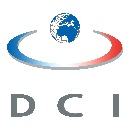 Questionnaire de due diligence Fournisseurs1.1 - Dénomination légale de l’entité ou nom de la personne physique / Legal name of the entity or name of individual1.2 - Adresse / Address1.3 - Numéro de TVA/Code fiscal / VAT numbler /Fiscal code1.4 - Capital ou parts sociales / Share Capital1.5 - Date et lieu d'enregistrement / Date & Place of registration1.6 - Nombre d’employés / Number of employees1.7 – Téléphone / Phone1.8 – Mèl / Email 1.9 Website1.10 Contact (Nom, titre, e-mail, téléphone) / Contact (Name, Title, Email, Phone)Nom / NameTitre / TitleNationalité / NationalityNom / NameEntité commerciale / BUFonction / PositionNom complet de l'entreprise / Full name of companyname of entityLieu d’enregistrement /Place of RegistrationAdresse / AddressTéléphone /PhoneNumberNom complet de l'entreprise / Full name of companyFull name of entityLieu d’enregistrement / Place of Registrationof RegistrationAdresse / AddressTéléphone / PhoneNumberNom / NameNationalité / Nationality% de participation% of sharesNom et adresse de l’établissement / Name and Address the bankContactNom / Name :      Tél. / Phone :      Email :      Nom / Name :      Tél. / Phone :      Email :      